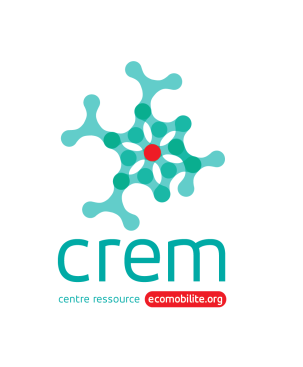 TABLEAU DE BORD DU TERRITOIRESAINT-QUENTINETAT DES LIEUX DE LA MOBILITE SUR LE TERRITOIREEléments de diagnostic mobilité – indicateurs (part modale, …)Politiques publiques territoriales en cours Agglomération de Saint-Quentin travaille sur une perspective “Saint-Quentin 2050”. 7 sujets sont traités dont celui des transports.La communauté de communes de Guise travaille sur un programme de redynamisation du lien social (la mobilité est un thème qui revient beaucoup, par contre la solution n’est pas abordée malgré la proximité de l’EV3)Acteurs mobilité sur le territoire Association AUTANContact : Michel MagniezAu départ, c’est une communauté d’usagers du train à Saint-quentin.Actions menées en faveur de l’écomobilité sur le territoire ? MarcheVélo Saint-Quentin : il y a des pistes cyclables le long du canal mais des chemins de halage sont interdits au vélos (conflit d’usage avec les pêcheurs) -> proposer de mettre en place des pontons	MAIF organise des opérations éclairageAgglo de Saint-quentin - 4 vélos classiques et VAE en location (PASTEL envisage d’élargir cette offre)Guise (CC Thiérache Sambre et Oise) : il existait des vélos taxis . Aujourd’hui la ville pense à mettre en place de la location de VAE.Transports en communGuise (CC Thiérache Sambre et Oise) : il y a eu un TAD mais abandonné car trop cher.Communauté de communes du Vermandois : il existe du TAD sur un partie de la communauté de commmunes (dépend de Déclic Agglo - Agglo de Saint-Quentin)VoitureProjetsTest de l’application IAMOOV à saint-QuentinOrganisation du territoireAménagements en cours ou en projet sur la voierie Acteurs et initiatives locales autour de la mobilité Quels sont les lieux de travail, services ou loisirs qui génèrent beaucoup de déplacements ?MOBILITE ET EMPLOI Aides à la mobilité (financières ou matérielles) spécifiques au public en insertion ? ECOMOBILTE SCOLAIREDémarches pour promouvoir l’écomobilité auprès des jeunes : ? Actions d’établissements scolaires (ou centres de loisirs) de votre territoire mènent des actions sur la mobilité / la sécurité routière  vers les élèves ? Guise : Intérêt du LP Françoise Dolto pour l’écomobilité scolaire. Asso affiliée à la FNAUTPlus largement, y a-t-il des démarches liées à l’éducation au développement durable ? LIENS AVEC LE CREM ET AVEC ACTEURS-RELAISRencontre de l'association AUTAN le 7 février 2019